Actividades SugeridasOBJETIVO DE APRENDIZAJE OA_1DESCRIPCIÓN DE LA ACTIVIDADExpresar y crear trabajos de arte a partir de la observación del: › entorno natural: paisaje, animales y plantas › entorno cultural: vida cotidiana y familiar › entorno artístico: obras de arte local, chileno, latinoamericano y del resto del mundoPaisaje y obra de arte9.Reunidos en grupos de tres o cuatro alumnos, comentan cómo sería su paisaje ideal y lo dibujan sobre ½ pliego de cartulina cortada a lo largo. Lo pintan usando plumones, lápices de cera y pasteles grasos. Muestran sus trabajos a sus compañeros y los comentan, describiendo lo que trataron de expresar y representar en ellos.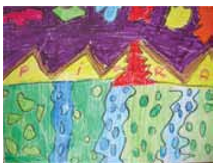 